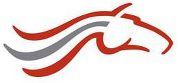 TOWN OF MORRISMINUTES OF THEREGULAR MEETING OF COUNCILHeld February 22th, 2018 @ 7:00 pmCouncillors Present:	Bill Ginter			Kevin Clace			Bruce Third			Ruth Murray			Trevor Thiessen			Tim Lewis	Also Present: 		Brigitte Doerksen, CAO			Chris Janke, CFO			Nicole Kasatkin, Youth Council MemberStephanie Harris, Administrative Assistant              	Presiding: 		Mayor Gavin van der Linde   01/02/18	Moved by Councillor Bruce ThirdAgenda	Seconded by Councillor Tim LewisBE IT RESOLVED that the Agenda for the February 22nd, 2018 regular Council meeting be approved as presented(Carried)02/02/18	Moved by Councillor Bill GinterMinutes	Seconded by Councillor Kevin ClaceRegular Mtg	BE IT RESOLVED the minutes for the January Regular Council meeting be adopted as presented.(Carried)03/02/18	Moved by Councillor Trevor ThiessenMinutes		Seconded by Councillor Ruth MurrayPublic Hearing	BE IT RESOLVED that the minutes for the January Public Hearing be adopted as presented.(Carried)	DELEGATIONS:	7:05 pm – Cam Buchanan and Bob Poirier from Q Mec-Net presented the EMO Master Plan to Council and answered questions.	CORRESPONDENCE:   None	SEMINARS & EDUCATION:  RRBC North Chapter Dinner 				Noted & discussedManitoba Weed Supervisor Association Seminar		Noted & discussed	TOWN OF MORRIS FINANCIAL Town of Morris February List of Accounts			#04/02/18SEO Services for the 2018 Election 			             #05/02/18Reserve Bid - March 7th Tax Sale				#06/02/1804/02/18	Moved by Councillor Bill GinterFeb List of	Seconded by Councillor Ruth Murray Accounts	BE IT RESOLVED that the accounts, being Cheque #’s 16360 to 16399 in the amount of $103,864.39, Electronic Payments of $200,071.72 and Payroll Direct Deposits of $38,381.25 be approved as presented.(Carried)05/02/18	Moved by Councillor Kevin ClaceSEO 	Seconded by Councillor Trevor Thiessen2018 Election	WHEREAS the Municipal Councils and School Board Elections Act C.C.S.M c. M257 provides in part as follows: 10 (1) Each elected authority must appoint a senior election official (SEO) and may provide for his or her remuneration; AND WHEREAS the SEO is responsible for the overall municipal election process; AND WHEREAS the position will start immediately; AND WHEREAS it is deemed expedient and necessary to appoint a Senior Election Officer and other election officials as required and to fix and provide for remuneration of those duties; NOW THEREFORE BE IT RESOLVED the Council of the Town of Morris approve the following: 		That Brigitte Doerksen CAO be appointed as the Senior Election Officer at a remuneration of $1,200.00 for the 2018 ElectionThat the Senior Election Officer appoint the Assistant Senior Election officer at a remuneration of $500.00 for the 2018 Election.That the Senior Election Officer appoint the Enumerator at a remuneration of $250.00 for the 2018 Election.That the Senior Election Officer appoint Poll Clerks and Voting Officers at a remuneration of $200.00 for the 2018 Election.  		        (Carried)06/02/18            Moved by Councillor Tim Lewis Tax Sale	Seconded by Councillor Kevin Clace BE IT RESOLVED that the Council set a reserve bid for properties which are currently up for tax sale as follows:		Roll# 11900			$12,068.44	Roll# 18200			$  8,034.29	Roll# 28200			$14,511.28(Carried)	MORRIS MULTIPLEX FINANCIALMultiPlex list of accounts				              #7/02/18		07/02/18	Moved by Councillor Bill GinterMultiPlex	Seconded by Councillor Bruce ThirdList of Accts	BE IT RESOLVED that the accounts for the Morris Multiplex, being Cheque #’s 10031 to 10067 in the amount of $98,146.19 and Electronic Payments of $5,469.11 be approved as presented.                             									        (Carried)	TOWN OF MORRIS NEW BUSINESS:  Candidate Orientation Proposal 				#08/02/18EMO Plan							Noted & discussed08/02/18	Moved by Councillor Bill Ginter Candidate 	Seconded by Councillor Trevor ThiessenOrientation	BE IT RESOLVED that Council engage the services of Way to Go Consultants                             for a fee of $520.00 plus GST to host an evening session to those who are interested in becoming a council Member for the upcoming term.        (Carried)	MORRIS MULTIPLEX NEW BUSINESS:  NoneBY-LAW & POLICIESWater Pass Through By Law 01/18				     #09/02/18, #10/02/18Line of Credit By Law 					     #11/02/18, #12/02/18Garbage and Recycling By Law 05/17 			     #13/02/18, #14/02/18Budget and Tax Levy By Law 03/18		     		     #15/02/1809/02/18	Moved by Councillor Bill GinterBy Law 01/18	Seconded by Councillor Ruth Murray2nd Reading	BE IT RESOLVED THAT BY-LAW 01/18 being a By-Law of the Town of Morris to amend the sewer and water rates within the Town of Morris to provide for a “Pass-Through” water rate increase from the Pembina Valley Water Cooperative as per Public Utilities Board Order no. 3/14 be given 1st reading.  (Carried)10/02/18            Moved by Councillor Kevin ClaceBy Law 01/18   Seconded by Councillor Bruce ThirdFinal Reading	BE IT RESOLVED THAT BY-LAW 01/18 being a By-Law of the Town of Morris to amend the sewer and water rates within the Town of Morris to provide for a “Pass-Through” water rate increase from the Pembina Valley Water Cooperative as per Public Utilities Board Order no. 3/14 be given 3rd reading.  	(Carried)Recorded Vote For: Mayor Gavin van der Linde, Deputy Mayor Bill Ginter, Councillors Tim Lewis, Ruth Murray, Kevin Clace, Bruce Third and Trevor ThiessenAgainst: NoneAbsent: None 											       (Carried)11/02/18            Moved by Councillor Tim LewisBy Law 02/18   Seconded by Councillor Trevor Thiessen2nd Reading	BE IT RESOLVED THAT BY-LAW 02/18 being a By-Law of the Town of Morris   authorizing the borrowing of money to meet the current operating expenditures be given 2nd reading.         (Carried)12/02/18            Moved by Councillor Ruth MurrayBy Law 02/18   Seconded by Councillor Bill GinterFinal Reading	BE IT RESOLVED THAT BY-LAW 02/18 being a By-Law of the Town of Morris authorizing the borrowing of money to meet the current operating expenditures be given 3rd and final reading.(Carried)Recorded Vote For: Mayor Gavin van der Linde, Deputy Mayor Bill Ginter, Councillors Tim Lewis, Ruth Murray, Kevin Clace, Bruce Third and Trevor ThiessenAgainst: NoneAbsent: None 13/02/18            Moved by Councillor Trevor ThiessenBy Law 05/17   Seconded by Councillor Bruce Third2nd Reading	BE IT RESOLVED THAT BY-LAW 05/17 being a By-Law of the Town of Morris to establish a rate for the collection of Garbage, Recyclables and Operations of a joint landfill site as a Special Service within the limits of the Town of Morris for the years 2018 to 2021 be given 2nd reading.         (Carried)14/02/18 	Moved by Councilor Kevin ClaceBy Law 05/17   Seconded by Councilor Tim LewisFinal Reading	BE IT RESOLVED THAT BY-LAW 05/17 being a By-Law of the Town of Morris to establish a rate for the collection of Garbage, Recyclables and Operations of a joint landfill site as a Special Service within the limits of the Town of Morris for the years 2018 to 2021 be given 3rd and final reading.  (Carried)Recorded Vote For: Mayor Gavin van der Linde, Deputy Mayor Bill Ginter, Councillors Tim Lewis, Ruth Murray, Kevin Clace, Bruce Third and Trevor ThiessenAgainst: NoneAbsent: None 										        (Carried)15/02/18	Moved by Councillor Bill GinterBy Law 03/18	Seconded by Councillor Trevor Thiessen1st Reading	BE IT RESOLVED THAT BY-LAW #03/18 being a by-law of the Town of Morris to authorize and provide for the 2018 Budget and Tax Levy be given 1st reading.         (Carried)UNFINISHED BUSINESS:   Subdivision 4435-16-7584 Industrial Lots			On HoldNOTICE OF MOTION:  None			COMMITTEE REPORTS:  			Councillor ClaceHospital ProjectProvincial RHA			Councillor LewisMuseum AGMFire Services			Councillor MurrayCommunities in Bloom 			Councillor ThiessenValley Ag Society			Deputy Mayor GinterPVWC Annual MeetingHandivan			Mayor van der LindeFiber OpticsHospital Asbestos Assessment 					IN CAMERA ITEMS:    NoneAdjournment:	There being no further business the meeting was adjourned at 8:23 p.m.                                                                                                     TOWN OF MORRIS_____________________________________ MAYOR____________________________________CHIEF ADMINISTRATIVE OFFICE